Анкета-заявкана участиев XII  Всероссийском заочном конкурсе учебных проектовв образовательной области «Технология» имени М.И. ГуревичаФамилия, имя, отчество автора проекта Коновалова Диана Алексеевна2. Фамилия, имя, отчество руководителя проекта Белякова Юлия Владимировна3. Тема проекта «Шикарный комбинезон» швейное изделие4. Адрес образовательной организации Индекс 607220 область (край\округ) Нижегородскаягород _Арзамас  пр-т Ленина дом 206 Афедеральный телефонный код города 83147 телефон/факс 2 25 45e-mail (автора или руководителя) iulya.belya@yandex.ru Дата заполнения 13.03.2019муниципальное бюджетное общеобразовательное учреждение«Средняя школа № 10»	Дизайн-папка		на тему:«Шикарный комбинезон»Номинация:«Швейное изделие»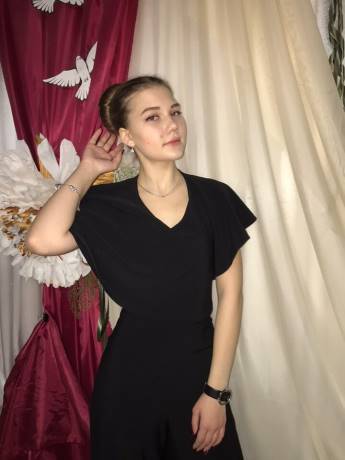 Выполнила:Коновалова Диана Алексеевна,                                ученица 10 класса		Руководитель:Белякова Юлия Владимировна,учитель технологииАрзамас , 2018Содержание 
Определение потребностиМне всегда сложно покупать одежду, особенно делового стиля, так как мои рост и размеры не соответствуют принятой классификации. Поэтому я вынуждена применить способ индивидуального пошива изделия. На уроках технологии я научилась моделировать, конструировать, шить. В этом году я решила попробовать изготовить что-то необычное и интересное, чтобы потом встретить в этом наряде долгожданный праздник - Новый Год.Стили в одеждеСтиль, в переводе – определенный набор признаков, характеризующих индивидуальнуюманеру самовыражения в какой либо областиКлассический стиль (консервативный) - это сдержанная простота в линиях, лаконичный крой. Вещи этого стиля привлекательны своим высоким качеством и добротностью материалов. Преобладает ахроматическая цветовая гамма или пастельные оттенки. Это самый неэмоциональный стиль, всё в нем крайне умеренно. 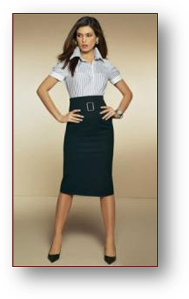 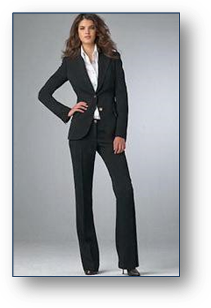 Романтический стиль в одежде подразумевает создание возвышенного, утонченного образа. Для стиля характерно использование рюшей, воланов, длинных платьев летящего кроя. Стилю присущ цветочный принт, а также нежная пастельная цветовая гамма.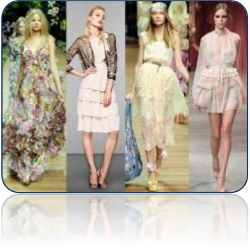 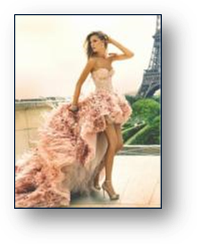 Спортивный стиль характеризуется свободной, не стесняющей движения одеждой, предназначенной для занятий спортом и активного отдыха или повседневная одежда, стилизованная под спортивную, имеющая атрибутику присущую спортивной экипировке. Достаточно яркая и динамичная по своему характеру одежда отличается практичностью и удобством.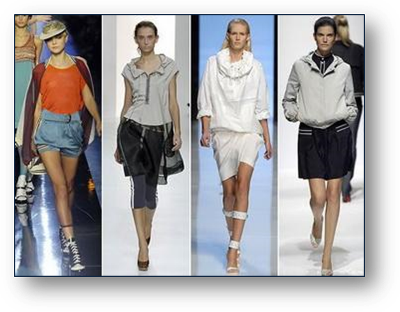 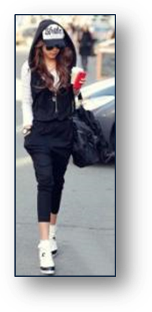 Фольклорный стиль (фолк стиль) - одежда, стилизованная под национальные костюмы. Идея стиля состоит в том, чтобы не полностью копировать национальные наряды, а лишь заимствовать определенные элементы, включая их в современные модели. Широко используется вязка, плетение, лоскутная техника, аппликации и разнообразная вышивка. Фолк стиль отличается удобством.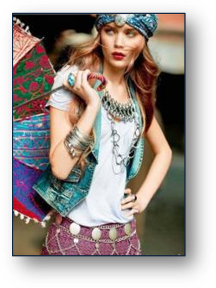 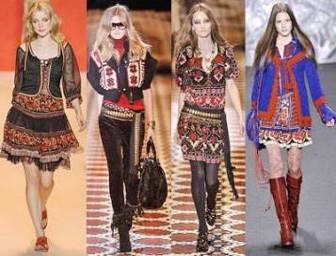 Силуэт – это плоскостное изображение объёмной формы.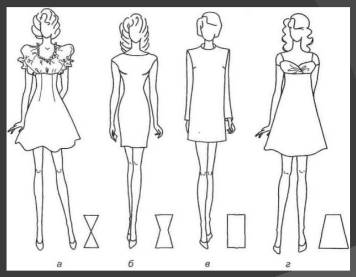 
Обладательницы фигуры X-силуэта отличаются женственными формами и пропорциональным сложением. 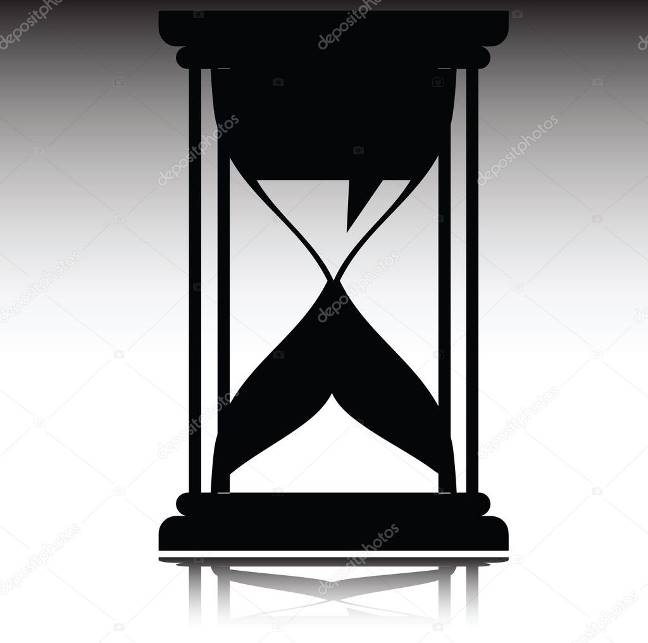 Характерные особенности такой фигуры:  ширина плеч примерно равна ширине бедер; выраженная талия; крепкие руки и стройные ноги. Особенности выбора гардероба   Лучшее, что могут сделать девушки с женственным телосложением – это подчеркнуть тонкую талию и красивые изгибы. Им нужно подбирать одежду, которая повторяет контуры фигуры. Вырезы на платьях делают: в форме латинской буквы V; в форме сердечка;глубокий овальный вырез;открытый рубашечный воротник. Стоит исключить из гардероба: мешковатые вещи;узкие брюки, а также, галифе; плиссированные юбки; многослойную одежду; брюки и джинсы, имеющие низкую посадку; кофты с вырезом лодочкой или воротником «хомут». НАПРАВЛЕНИЯ МОДЫ 2018-2019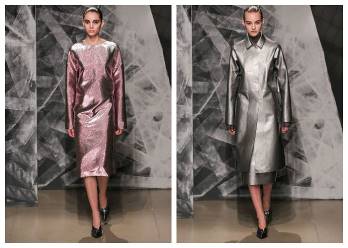 ТРЕНД 1. ЗОЛОТО И СЕРЕБРОЯ ДУМАЮ, ЧТО ДАННЫЙ ТРЕНД ВЫГЛЯДИТ СЛИШКОМ ПРАЗДНИЧНО ТРЕНД 2. ЭЛЕГАНТНАЯ КЛАССИКА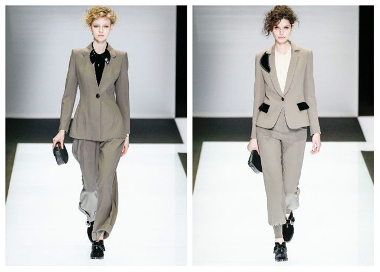 Я ДУМАЮ, ЧТО ДАННЫЙ ТРЕНД СЛОЖЕН В НЕПРОФЕССИОНАЛЬНОМ ИСПОЛНЕНИИ, Т.К. В ИЗГОТОВЛЕНИИ ПРИМЕНЯЮТСЯ СЛОЖНЫЕ ТЕХНОЛОГИИ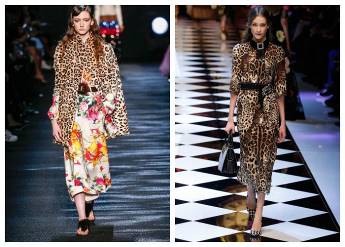                                                                  ТРЕНД 3. ЛЕОПАРДОВЫЙ РИСУНОКЭТОТ ТРЕНД ВЫГЛЯДИТ ОЧЕНЬ ВЫЗЫВАЮЩЕ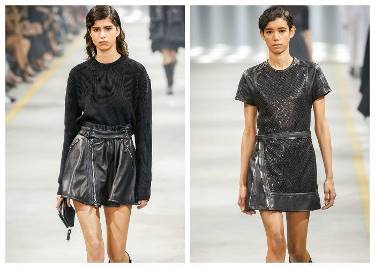 ТРЕНД 4. КОЖАНЕСМОТРЯ НА ОСОБУЮ ПОПУЛЯРНОСТЬ ТРЕНДА, ТЕХНОЛОГИЯ ОБРАБОТКИ КОЖИ СЛОЖНАЯ И ТРЕБУЕТ СПЕЦИАЛЬНОГО ОБОРУДОВАНИЯ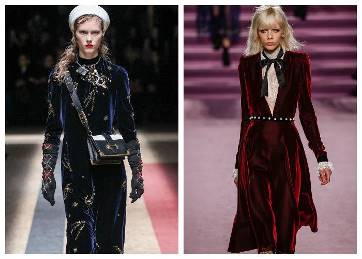 ТРЕНД 5. ВЕЛЬВЕТ И БАРХАТИ СНОВА СЛОЖНАЯ ТЕХНОЛОГИЯ ОБРАБОТКИ МАТЕРИАЛА, ОСОБЕННО БАРХАТА, К ТОМУ ЖЕ ЭТО ДОСТАТОЧНО ДОРОГАЯ ТКАНЬ И БОЛЬШЕ СООТВЕТСВУЕТ БОЛЕЕ СТАРШЕМУ ВОЗРАСТУ И ТОРЖЕСТВЕННОМУ СЛУЧАЮ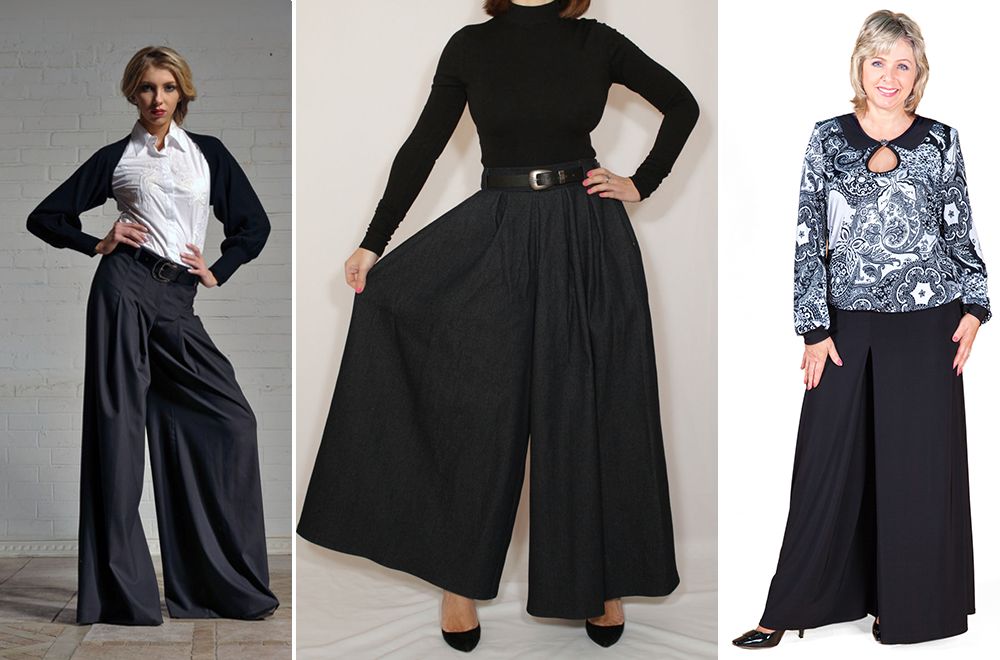 ТРЕНД 5. ЮБКА-БРЮКИДанный предмет гардероба не теряет популярности уже на протяжении продолжительного времени. Именитые мировые дизайнеры охотно используют юбку-брюки на показах fashion week. Сей факт служит доказательством, что каждая представительница слабого пола, следящая за тенденциями моды, должна заиметь такую вещь.ИЗУЧИВ МОДНЫЕ ТЕНДЕНЦИИ 2018 г., Я ПРИШЛА К ВЫВОДУ, ЧТО МОГУ ИСПОЛЬЗОВАТЬ ДЛЯ СЕБЯ ЭЛЕМЕНТЫ КЛАССИЧЕСКОЙ ОДЕЖДЫ, ДЛЯ КОТОРОЙ ХАРАКТЕРНА СДЕРЖАННОСТЬ  И ТОЧНОСТЬ ЛИНИЙ и романтической.Дизайн-спецификация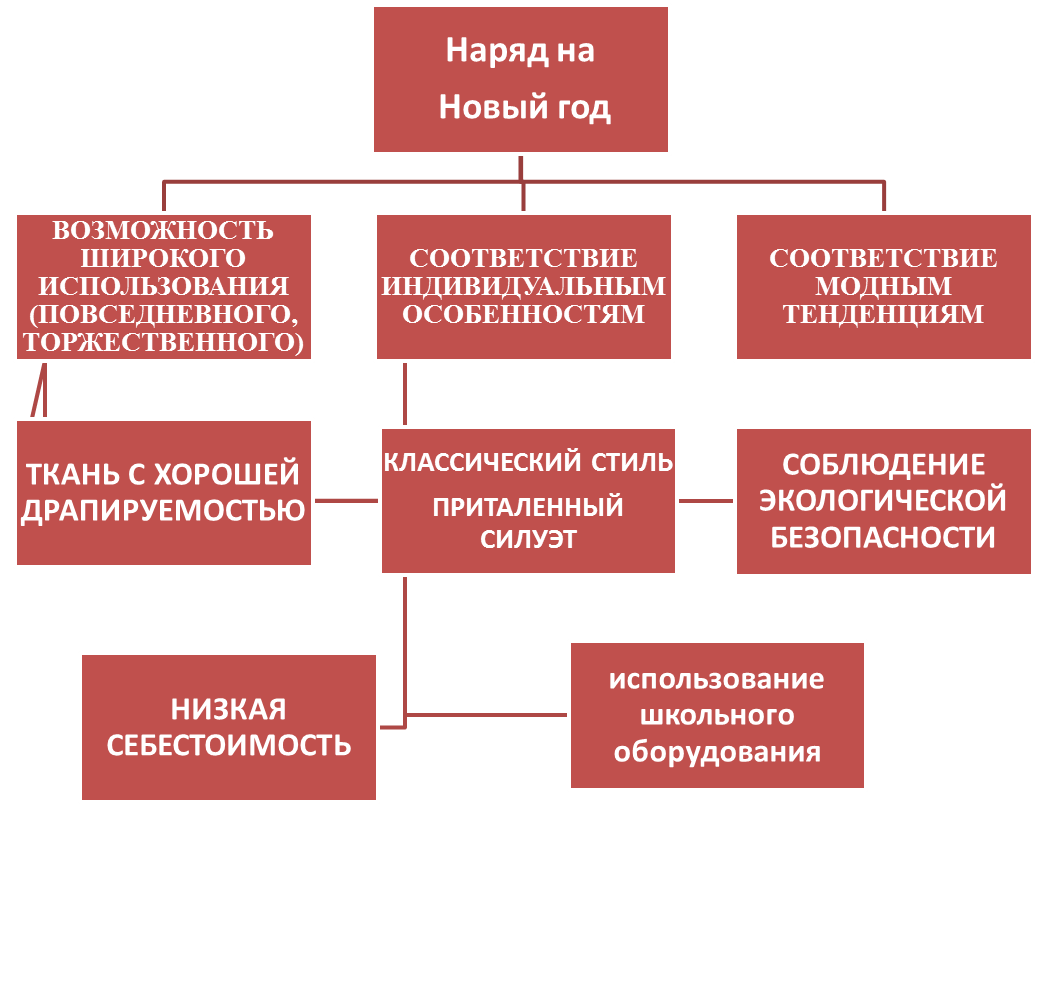 Набор первоначальных идейМодель № 1 	                                                 Модель № 2 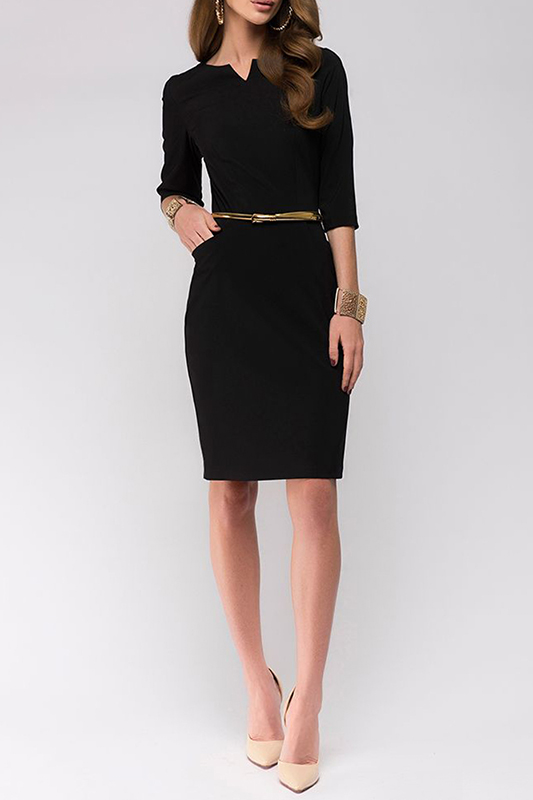 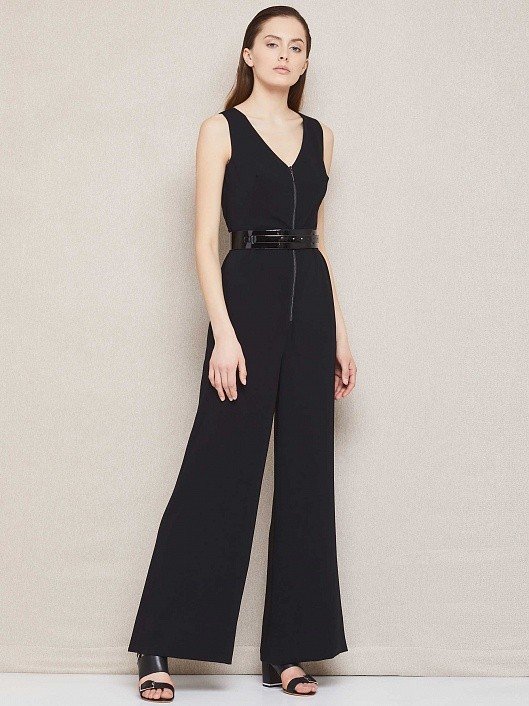 Модель № 3	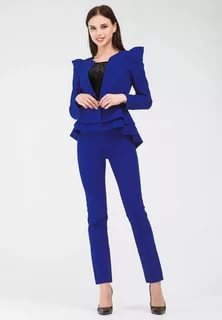 	                	Модель № 4 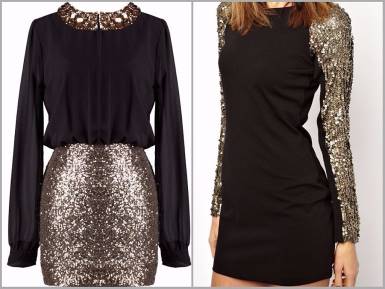 Описание моделейМодель № 1 Маленькое черное платье (платье Шанель) - самое распространенное платье. Раньше оно было узкое с узким рукавом и с полукруглой высокой горловиной, без воротника. Такое платье должно быть в гардеробе каждой женщины. Но у меня уже есть такое платье. Модель №2  Комбинезон- хоть многие и утверждают, что комбинезон — вещь неудобная и непрактичная, я все же с этим не согласна. Есть в этом предмете дамского гардероба что-то привлекательное, а раз так, то он должен быть в шкафу каждой женщины.Модель № 3 Брючный костюм - для женщин уже давно перестали быть офисной одеждой. Сегодня дизайнеры предлагают модницам выбрать модели, подходяще для повседневного использования и даже для торжественных случаев.  Сложен в изготовлении.Модель № 4Наряд с пайетками - для самых экстравагантных женщин подойдут платья с пайетками и стразами. Такие наряды выглядят шикарно, и подчеркивают индивидуальность, женственность своей обладательницы. Очень красивый и элегантный. Но, я считаю, что это платье лишь на один выход.Обоснование выбораЯ выбрала модель №2, так как эта модель удовлетворяет требования, предъявленным мной к изделию.	Юбка-БрюкиПри всей своей простоте и универсальности, юбка-брюки может быть очень замысловатой по крою. И это только добавляет изюминки этой трендовой вещице. Сочетая в себе черты двух важных элементов гардероба, юбка-брюки позволяет создавать практичные и стильные образы. А ведь появилась она почти 200 лет назад! И все это время продолжается разработка новых оригинальных фасонов с разными длинами и шириной штанин.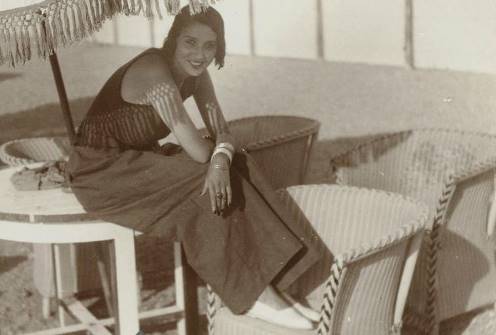 Современная юбка-брюки чаще всего имеет длину до середины икры или полностью закрывает ноги. При этом она изящно облегает область талии, а также верхнюю часть ягодиц, плавно спускаясь вниз в свободном крое. Само полотно может быть, как гладким, так и плиссированным. Посадка бывает классической, высокой или заниженной. Сам пояс оформляется как традиционно для брюк, так и упрощенно (например, просто вшивается резинка).Эта вещь идеальна как для создания неформальных, так и для оживления официальных образов, поскольку, оставаясь консервативной, является очень женственной и элегантной.В выборе цвета я не сомневалась….люблю черныйЦвет
Черный цвет в одежде — признак элегантности и роскоши. Одним из самых противоречивых цветов является черный. Одни его считают слишком мрачным и траурным, другие – элегантным и благородным. Безусловно, одно – черный цвет является универсальным, он одинаково уместен на работе и на вечернем мероприятии. В гардеробе каждой женщине есть хотя бы несколько вещей черного цвета. Чем объясняется такая «всенародная» любовь? Все очень просто. Черный цвет: отличается практичностью; всегда уместен; отлично стройнит; прекрасно сочетается с другими оттенками.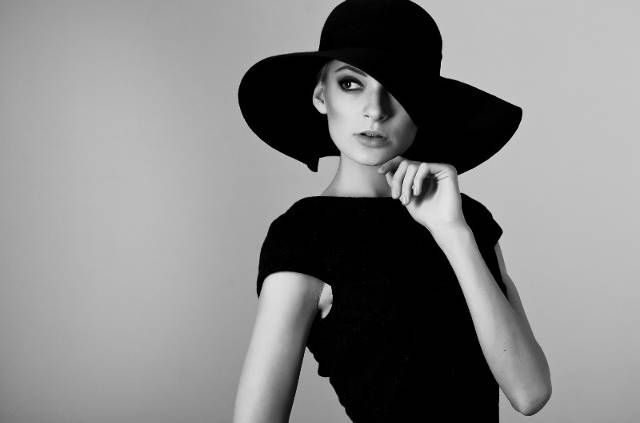 Выбор ткани
Для создания образа важно правильно подбирать вид материи. Так, для классического стиля одежды характерны струящиеся, слегка тяжелые ткани. А какая ткань подойдет мне?Комбинезоны изначально были придуманы как один из самых удобных фасонов довольно простой рабочей одежды. Но изобретательная и непредсказуемая мода со временем совершенно изменила внешний вид и назначение этой одежды. Последние несколько сезонов женский комбинезон является обязательным участником всех модных показов.	В магазине я выбрала ткань «Анжелика» 	Характеристика тканиПроработка идеиОтрезной по талии комбинезон строится из деталей верха (перед, спинка, перелина) и низа (брюки). Выбор инструментов, оборудования и приспособленийКонструированиеСнятие мерокПостроение чертежа.Величина прибавок в моем случае составляет:к полуобхвату груди — Пг = 6-8 см;к обхвату плеча — Поп = 5-7 см;к ширине горловины — Пшг =1,0 см.	Построение лифаПостроение чертежа юбки-брюкЮбка превращается…….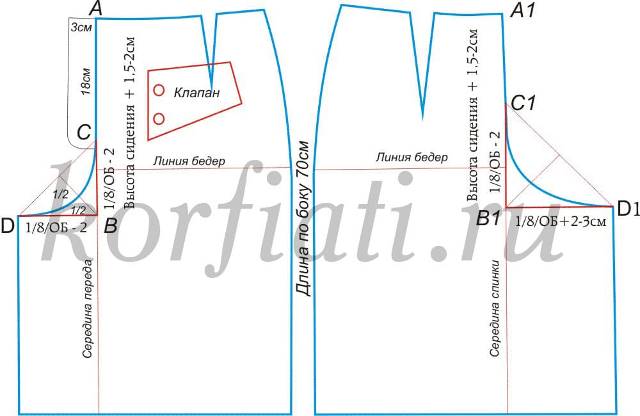 	Длина юбки-брюк – 70 см. По середине переда и спинки юбки-основы начертить шаговые части юбки-брюк. АВ=Высота сидения +1,5-2 см (у нас – 26,5 см+1,5 см=28 см). ав=26+1,5=27,5 DB=1/8 обхвата бедер -2 см= дв-1/8*91-2см=9   дв=вс= в1с1DC – вспомогательная линия. Из точки В провести перпендикуляр к линии DC. Линию банта провести, как показано на рис.Аналогичным образом построить выкройки спинки. Обратите внимание – Высота сидения по спинке юбки — C1B2 – как на переде юбки, а B2D1=1/8 обхвата бедер +2 см =1/8*91+2см=13C1D1 – вспомогательная линия. Из точки В2 провести перпендикуляр к линии D1C1. Линию банта провести через середину перпендикуляра.Результаты конструирования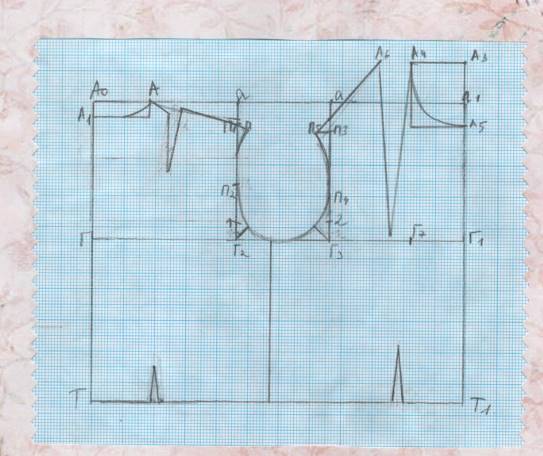 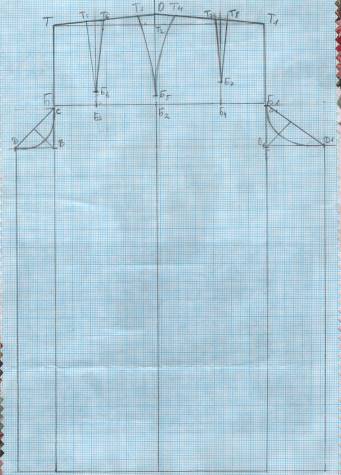 Моделирование 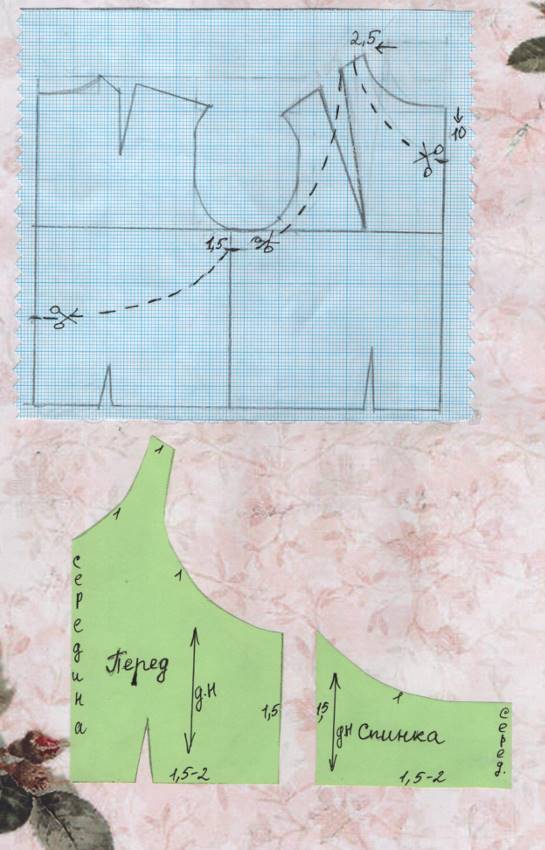  Подготовка ткани к раскроюДекатирование – обработка ткани паром для обеспечения предварительной усадки. Проутюжить ткань, удалить замины и складки.Определить направление долевой нитиОпределить лицевую сторону ткани.Проверить дефекты: неравномерность окрашивания, утолщения нитей, прореженность ткани и т.д. Отметить их меловыми линиями.Раскрой1.Разложить детали выкройки на ткань, приколоть их булавками.2.Обвести детали выкройки с учетом припусков на швы.3.Выполнить раскрой изделий по меловым линиям. Сколоть булавками детали кроя, чтобы уровнять срезы деталей.4.Перенести с помощью копировального колесика места расположения вытачек.Проведение первой примерки1.Сметать вытачки, боковые швы, плечевые швы2.Проверить посадку изделий на фигуре – прилегание по линии бедер, талии, плечевого пояса, в области груди.3.Уточнить ширину и длину изделия. Внести исправления с помощью булавок и мела. 4.Провести вторую примерку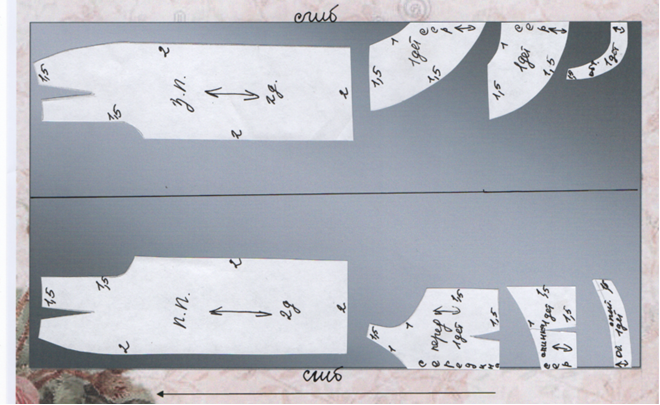 Технологическая последовательность обработки изделияИспытание и оценка
И вот изделие готово, я одеваю его на себя, с замиранием сердца подхожу к зеркалу и… вижу улыбку на своём лице, а это значит, что мне понравилось. Я довольна своей работой. Конечно, при выполнении проектного изделия не обошлось и без трудностей. Но, в преодолении трудностей, результат стал для меня еще дороже. К тому же в процессе работы меня посетило множества идей. Все этапы работы над проектом были для меня интересны и познавательны. Я получила новые навыки в области изготовления одежды.  Изделие имеет для меня большую ценность – я сделала его сама. Комбинезон оказался очень стильным, практичным, удобным. В нем я чувствовала себя уверенно, элегантно и стильно. Общественное мнениеЭкономический расчет.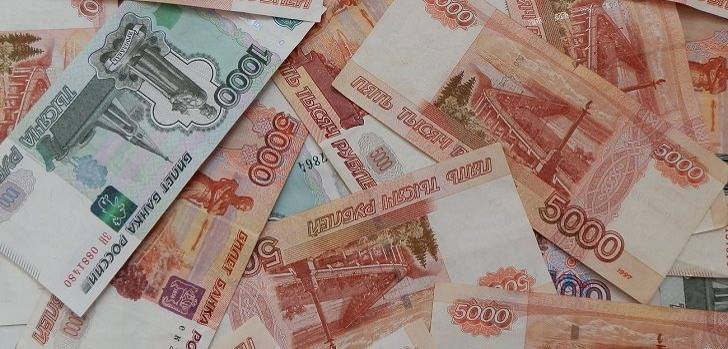 Вывод: изделие обошлось мне в 1557 рублей. Стоимость комбинезона в магазине от 3000 рублей и выше.Шить самой выгодно.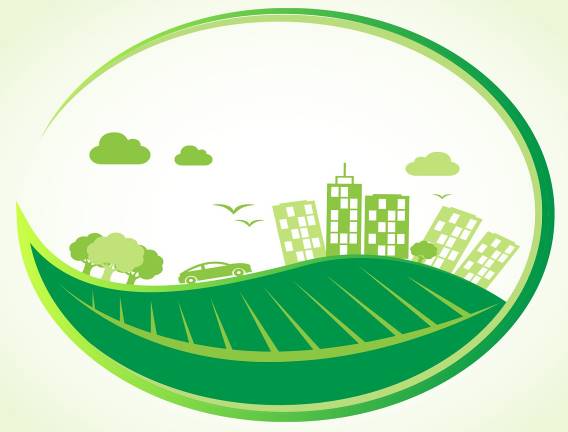 Экологическое обоснованиеВЫПОЛНЕННОЕ МНОЙ ИЗДЕЛИЕ СООТВЕТСТВУЕТ СОВРЕМЕННЫМ ТРЕБОВАНИЯМ ЭКОЛОГИЧНОСТИ: ВСЕ МАТЕРИАЛЫ, ИСПОЛЬЗОВАННЫЕ ПРИ ВЫПОЛНЕНИИ РАБОТЫ, НЕ СОЗДАЮТ УГРОЗЫ ЗДОРОВЬЮ И ЖИЗНИ ЧЕЛОВЕКА В ПРОЦЕССЕ ПРОИЗВОДСТВА И ЭКСПЛУАТАЦИИ.Информационные источникиШьем легко и быстро редактор Т.Мореева. популярная семейная энциклопедия.Шитье. Пошаговые мастер-классы для начинающих http://shei-sama.ru/_ld/0/68699561.jpgАвтор: Шарлотт Герлингс Издательство: Эксмо, 2012Конструирование и технология изготовления одежды из различных материалов -Конопальцева Н.М., Рогов П.И., Крюкова Н.А.«ATELIER»  « ИНКОМБУК» 2000.История моды. Эндрю Такер. АСТ. Астрель Москва 2003.Современная энциклопедия. Мода и стиль. Аванта+ Москва 2002.Интернет источники:http://toparmy.ruhttps://ru.wikipedia.orgwww.google.ruhttp://korfiati.ru/http://dvd.modavideo.com/https://www.kakprosto.ru/kak-880208-chto-za-tkan-anzhelika#ixzz5XiTgAgTF
Модные Практики с Паукште Ириной Михайловной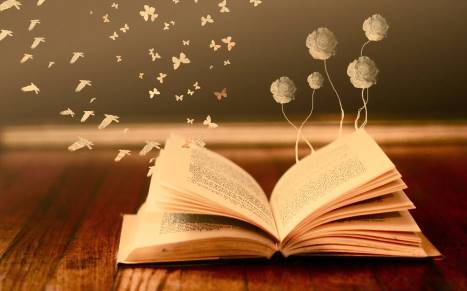 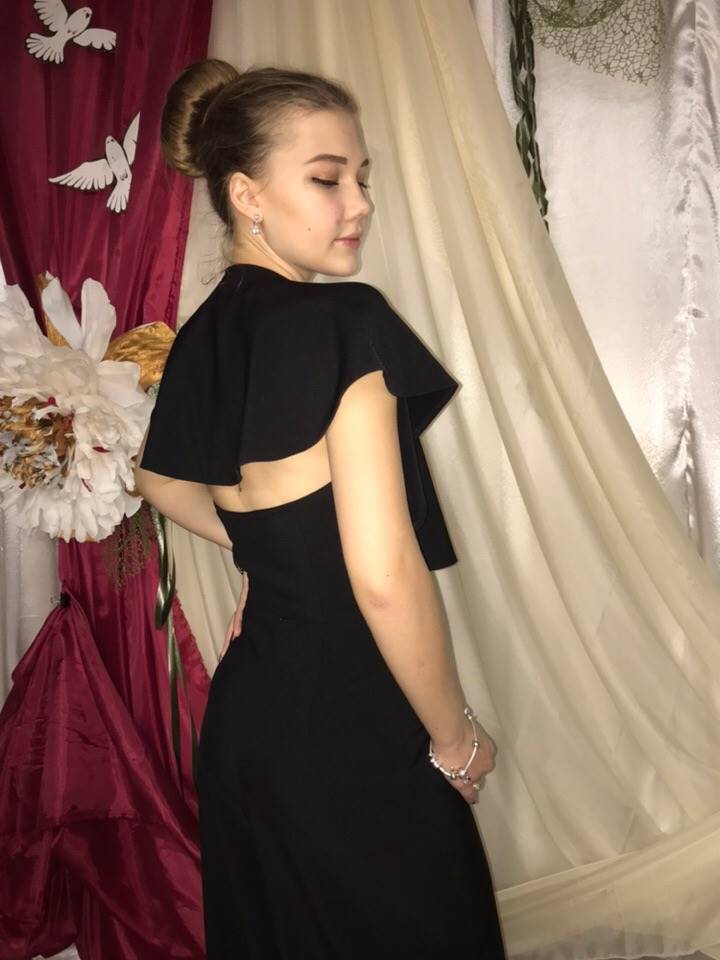 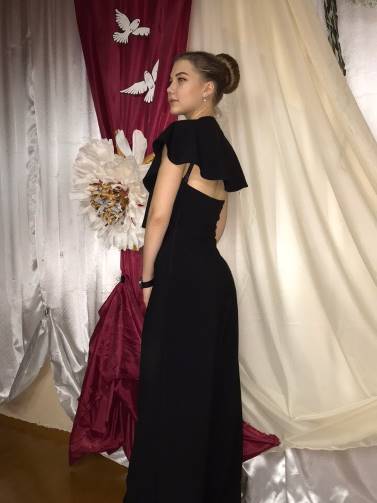 Подготовительный этапОпределение потребности и краткая формулировка задачи3Стили в одежде4Силуэт 6Направления моды7Дизайн-спецификация9Набор первоначальных идей. Выбор лучшей идеи10Выбор и характеристика ткани14Проработка идеи16Выбор инструментов, оборудования и принадлежностей17Технологический этап.	Конструирование18Моделирование23Раскрой изделия24Технологическая карта изготовления изделия25Заключительный этап.Испытание и оценка26Экономический расчет26Экологическое обоснование27Информационные источники28игла ручная -даутюг-дакрючок для вязания-нетЭлектрическая плита-нетшвейная машина-далинейка закройщика-дабулавки портновские-даножницы-дасантиметровая лента-данаперсток-данитки х\б №40-дагладильная доска - дараспарыватель-даспицы для вязания-нетлапка для втачивания молнии-даОверлок - даПяльцы - нетРазделочная доска - нетСкалка - нетЛекало - даНазвание 
меркиУсл. 
обозн.меркиВеличина 
мерки, 
смПолуобхват груди 1СГ141Полуобхват груди 2Сг241,5Полуобхват бедерСб45,5Высота сиденьяВс26Высота проймы сзадиВпрз15Ширина спиныШс17Ширина грудиШг16,5Обхват плечаОп27Полуобхат шеиСш18Высота плеча косаяВпк39Ширина плечаШп10Длина переда до талииДпт43Центр грудиЦг7Высота грудиВг22Длина спины до талииДтс35Обхват плечаОп27Полуобхват талииСт31,5Полуобхват шеиСш18Длина лифаДл38Длина брюкДб100Этапы построенияРасчетная формулаШирина изделияА0а1=Ст+Пг=41,5+6=47,5смИз точки а повести вниз вертикаль – это будет середина передаА0Г=Впрз+Пспр+Пдст=15+2+0,5=17,5смИз точки а повести вниз вертикаль – это будет середина передаА0Т=Дст+Пдст=38+0,5=38,5смИз точки а повести вниз вертикаль – это будет середина передаТБ=Дст/2-2=38/2-2=17смШирина спинки А0а=Шс+Пшс=17+1=18смШирина грудиИз точки а2 провезти вниз вертикаль до пересечения с линией груди, обозначить точку пересечения Г3а1а2=Шг+(Сг2-Сг1)+Пшг=16,5+(41,5-41)+1,5=17,5смШирина проймы аа2=А0а1-(А0а+а1а2)=47,5-(18+17,5)=12смПроверка размера (ширины проймы)а2а2=(Оп+Поп)/3=(27+6)/3=11смПостроение горловины спинки Оформить линию горловины спинки плавной линией А0А=Сш/3+Пшг=18/3+1=7смПостроение горловины спинки Оформить линию горловины спинки плавной линией А0А1=А0А/3=7/3=2,3смПостроение линии плеча: найти плечевую точку двумя засечками И з точки П1 от линии аГ2 провести  вправо перпендикуляр. Из точки А провести линию плеча вспомогательной прямой размером  см до пересечения с перпендикуляром из точки П1ТП1=Впк+Пдмт=39+0,5=39,5смПостроение линии плеча: найти плечевую точку двумя засечками И з точки П1 от линии аГ2 провести  вправо перпендикуляр. Из точки А провести линию плеча вспомогательной прямой размером  см до пересечения с перпендикуляром из точки П1АП=Шп+2=10+2=12смПостроение вытачки Ав=Шп/3=10/3=3,3смПостроение вытачки в в1=7-9см;  вв2=0,5=1,5см; в1в3=в1в2Середина проймы Г2Г4=Г4Г3Контрольная точка Г2П2=Г2П1/3+2см=15/3+2=7см Вспомогательная точка на биссектрисе угла Г21=Г2Г3+0,5=0,2*11+0,5= 2,7смЭтапы построения Расчетная формулаПостроение горловины Т1А3=Дпт+Пдпт= 43+0,5=43,5см ; А3А4=А0А=7см; А3А5=А3А4+1=8 смПостроение горловины Г1Г7=Цг=7см ; А4Г8=Вг=22смПостроение горловины А4А6=2*(Сг2-Сг1)+2= 2*1+2=4смПостроение горловины Г8А6=Г8А4=Вг=22смПостроение горловины Г3П4=Г3П3/3=5смПостроение горловины Г32=0,2*г2Г3=0,2*12,5=2,5смПостроение вытачек на талии В=ТТ1-(Ст +Пт)=48-(31,5+1)=15,5смВеличина раствора боковой вытачки Т3Т4=0,5*В=0,5*15,5=7,75смТ2Т3=Т2Т4=7,75/2=4смВеличина раствора задней вытачки Т3Т7=0,3*В=0,3*15,5=4,65смТТ5=ГГ2/2=18/2=9смТ5Т6=Т5Т7=Т6Т7/2=2,3смВеличина раствора передней вытачки Т9Т10=0,2*В=0,2*15,5=3,1см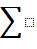 Т1Т8=Г1Г7=7смТ8Т9=Т8Т10=Т9Т10/2=3,1/2=1,5см№ Название отрезков и точекОбозначение на чертежеРасчетная формулаЦифровой расчет1.Ширина изделияТТ1Сб + Пб52+3=552.Длина изделияТНТН=Ди1003.Построение сетки чертежаТТ1Н1НПостроениеДостроить прямоугольник4.Положение линии бедерТБТБ17,55.Линия бедерББ1Сб+Пб 45,5+2=47,56.Положение линии бокового срезаББ2ББ1:247,5:2=24-1=237.Повышение линии талииТ2О118.Линия талииТОТ1Построение9.Положение  вытачки на З/П  юбкиББ3Сб *0.40,4*23=9,211.Положение вытачки на П/П юбкиБ1Б40,4*б1б20,4*24,5=9,813.Сумма растворов вытачекСУММА(Сб + Пб) - (Ст + Пт)(45,5-2)-(31,5+1)=43,5-32,5=1114.Раствор (глубина) боковой вытачкиТ3Т4Сумма:211:2=5,515.Раствор (глубина) вытачки на З/П юбкиТ5Т6Сумма :311:3=3,616.Раствор (глубина) вытачки на П/П юбкиТ7Т8Сумма:611:6=217.Оформление вытачек.Оформление чертежаПостроение№ Содержание технологической операцииОборудованиеОбработка брюкОбработка брюкОбработка брюк1Обработка  вытачекШвейная машина Janome2Заутюживание вытачек утюг, гл. доска.3Обметывание срезовОверлок Janome4Обработка  боковых срезовШвейная машина Janome5Разутюживание боковых швов утюг, гл. доска.6Обработка  шаговых срезовШвейная машина Janome7Разутюживание шаговых швовутюг, гл. доска.8Стачивание средних срезовШвейная машина Janome9Разутюживание среднего шва утюг, гл. доска.10Обработка низа брюкИгла 11Окончательная влажно-тепловая обработка утюг, гл. доска.Обработка лифаОбработка лифаОбработка лифа12Обработка вытачекШвейная машина Janome13Заутюживание и сутюживание вытачекутюг, гл. доска.14Обработка боковых срезовШвейная машина Janome15Разутюживание боковых срезовутюг, гл. доска.16Обработка горловиныШвейная машина Janome17Обработка верхнего среза лифа и проймы рукаваШвейная машина Janome18Соединение лифа и брюкШвейная машина Janome19Обработка застежки тесьмой молнией в боковом швеШвейная машина Janome20Окончательная отделка готового изделия, контроль качества.утюг, гл. доска.Название материалаЦена за единицу,Руб.Расход,смСтоимостьРуб.Ткань «Анжелика»5442,71470Молния 59159Нитки 14228ИТОГО1557